 Arrepentimiento- Abandonar el pecado(Hechos 3:19)- Tristeza que proviene de Dios(2 Corintios 7:10)E.	«Ya soy cristiano»Para la próxima semana (y todas las otras semanas):	-  Ora por oportunidades para compartir el evangelio	-  Busca oportunidades para compartir el evangelio	-  Comparte el evangelio	-  Pide una respuestaPrimera edición en español: 2019Copyright © 2019 por 9Marks para esta versión españolaSeminario Básico—Dos maneras de vivir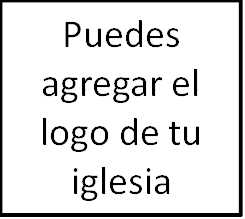 Clase 6: La respuesta: Dos maneras de vivir1. La respuesta2. Dos maneras de vivir«El que cree en el Hijo tiene vida eterna; pero el que rehúsa creer en el Hijo no verá la vida, sino que la ira de Dios está sobre él».						- Juan 3:363. Cinco escenarios«No» – Rechazo total(Juan 3:18, 8:32-34; Romanos 8:7)«Tal vez» – Rechazo indeciso(Mateo 12:30)«Después»– Rechazo pasivo(Mateo 25:1-13)«Sí» – Aceptación (Marcos 1:15; Juan 5:24; Hechos 17:31) Fe- Confianza(Santiago 2:14-25)- Objeto de la confianza (Juan 3:16; Hechos 4:10-12)- Fe continua (Lucas 9:23-24; Juan 3:36)